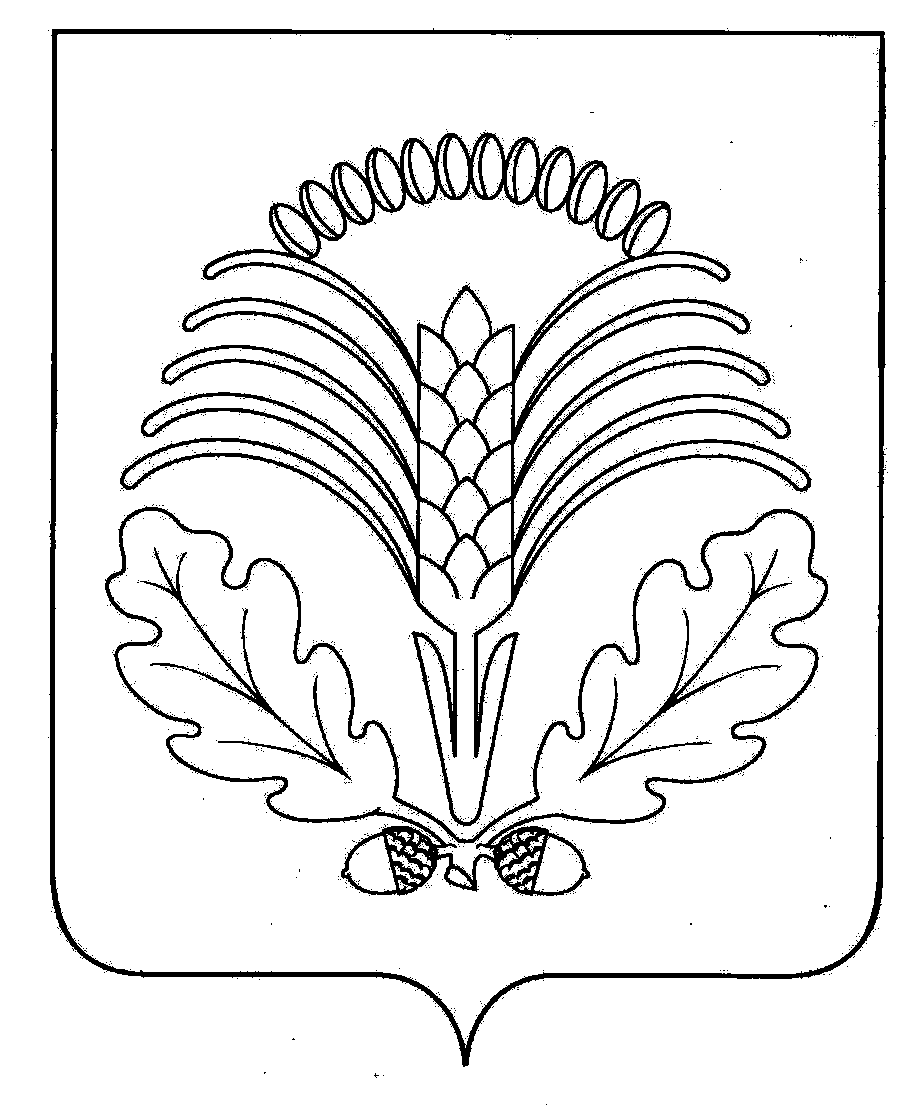 АДМИНИСТРАЦИЯГРИБАНОВСКОГО МУНИЦИПАЛЬНОГО РАЙОНАВОРОНЕЖСКОЙ ОБЛАСТИП О С Т А Н О В Л Е Н И Еот _______________2016г. № ____п.г.т.  ГрибановскийВ соответствии с Федеральным законом от 25.10.2001 № 137-ФЗ "О введении в действие Земельного кодекса Российской Федерации", администрация Грибановского муниципального района п о с т а н о в л я е т: 1. Внести изменения и дополнения в административный регламент, утвержденный постановлением администрации Грибановского муниципального района  от 29.02.2016г. №68 «Об утверждении административного регламента администрации Грибановского муниципального района по предоставлению муниципальной услуги «Предварительное согласование предоставления земельного участка, находящегося в муниципальной собственности» согласно приложению к настоящему  постановлению.2. Контроль за исполнением данного постановления возложить на заместителя главы администрации Грибановского муниципального района Тарасова М.И.Глава администрацииГрибановского муниципального района                                        А.И. РыженинВизирование:Заместитель главы администрацииГрибановского муниципального района                                          М.И. ТарасовНачальник юридического отделаадминистрации Грибановского муниципального района                                                                     Т.С. ПоповаИ.о. руководителя аппаратаадминистрации Грибановскогомуниципального района                                                               А.Н. Шаповалов Руководитель отделапо управлению муниципальнымимуществом администрацииГрибановского муниципального района                                                            А.И. Макарова                                                                                                     29.12.2016                                                                                                         Приложение №1  к       постановлению       администрации Грибановского муниципального  районаот «____» _________________ №______АДМИНИСТРАТИВНЫЙ РЕГЛАМЕНТАДМИНИСТРАЦИИ ГРИБАНОВСКОГО МУНИЦИПАЛЬНОГО РАЙОНА ВОРОНЕЖСКОЙ ОБЛАСТИ  ПО ПРЕДОСТАВЛЕНИЮ МУНИЦИПАЛЬНОЙ УСЛУГИ«ПРЕДВАРИТЕЛЬНОЕ СОГЛАСОВАНИЕ ПРЕДОСТАВЛЕНИЯ ЗЕМЕЛЬНЫХ  УЧАСТКОВ, НАХОДЯЩИХСЯ В СОБСТВЕННОСТИ  МУНИЦИПАЛЬНОГО РАЙОНА, И ЗЕМЕЛЬНЫХ УЧАСТКОВ, ГОСУДАРСТВЕННАЯ СОБСТВЕННОСТЬ НА КОТОРЫЕ НЕ РАЗГРАНИЧЕНА»1. Общие положенияПредмет регулирования административного регламента.Предметом регулирования административного регламента по предоставлению муниципальной услуги «Предварительное согласование предоставления земельных участков, находящихся в собственности муниципального района, и земельных участков, государственная собственность на которые не разграничена» являются отношения, возникающие между заявителями, администрацией Грибановского муниципального района и многофункциональными центрами предоставления государственных и муниципальных услуг (далее – МФЦ), при предварительном согласовании предоставления земельных участков находящихся в собственности муниципального района, и земельных участков, государственная собственность на которые не разграничена, а также определение порядка, сроков и последовательности выполнения административных действий (процедур) при предоставлении муниципальной услуги.Описание заявителей.Заявителями являются физические или юридические лица (за исключением государственных органов и их территориальных органов, органов государственных внебюджетных фондов и их территориальных органов, органов местного самоуправления), имеющие право на предоставление земельных участков без проведения торгов по основаниям, предусмотренным пунктом 2 статьи 39.3, статьей 39.5, пунктом 2 статьи 39.6 или пунктом 2 статьи 39.10 Земельного кодекса Российской Федерации, либо их уполномоченные представители (далее - заявитель, заявители).Требования к порядку информирования о предоставлении муниципальной услуги. Орган, предоставляющий муниципальную услугу: администрация Грибановского муниципального района Воронежской области (далее – администрация).Администрация расположена по адресу: Воронежская область,  Грибановский район, пгт. Грибановский, ул. Центральная,4.За предоставлением муниципальной услуги заявитель может также обратиться в Многофункциональный центр предоставления государственных и муниципальных услуг.Информация о месте нахождения, графике работы, контактных телефонах (телефонах для справок и консультаций), интернет-адресах, адресах электронной почты администрации Грибановского муниципального района, МФЦ приводятся в приложении № 1 к настоящему Административному регламенту и размещаются:на официальном сайте администрации в сети Интернет (adminqribanovka.e - qov36.ru);в информационной системе Воронежской области «Портал государственных и муниципальных услуг Воронежской области» (pgu.govvrn.ru) (далее - Портал государственных и муниципальных услуг Воронежской области);на Едином портале государственных и муниципальных услуг (функций) в сети Интернет (www.gosuslugi.ru);на официальном сайте МФЦ (mfc.vrn.ru);на информационном стенде в администрации;на информационном стенде в МФЦ.Способы получения информации о месте нахождения и графиках работы администрации и организаций, обращение в которые необходимо для получения муниципальной услуги.непосредственно в администрации,непосредственно в МФЦ;с использованием средств телефонной связи, средств сети Интернет. Информация по вопросам предоставления муниципальной услуги и услуг, которые являются необходимыми и обязательными для предоставления муниципальной услуги, сведения о ходе предоставления указанных услуг предоставляются заявителям уполномоченными должностными лицами администрации, МФЦ (далее - уполномоченные должностные лица).Информирование о ходе предоставления муниципальной услуги осуществляется уполномоченными должностными лицами при личном контакте с заявителем или с использованием почтовой, телефонной связи, с использованием информационно-технологической и коммуникационной инфраструктуры, в том числе Единого портала государственных и муниципальных услуг (функций) и (или) Портала государственных и муниципальных услуг Воронежской области.На информационных стендах в местах предоставления муниципальной услуги, а также на официальных сайтах администрации, на Портале государственных и муниципальных услуг Воронежской области, на Едином портале государственных и муниципальных услуг (функций) размещается также следующая информация:текст настоящего Административного регламента;тексты, выдержки из нормативных правовых актов, регулирующих предоставление муниципальной услуги;формы, образцы заявлений, иных документов. Заявители, представившие заявление на получение муниципальной услуги, в обязательном порядке информируются уполномоченными должностными лицами:о порядке предоставления муниципальной услуги;о ходе предоставления муниципальной услуги;об отказе в предоставлении муниципальной услуги. Информация о сроке завершения оформления документов и возможности их получения заявителю сообщается при подаче документов. В любое время с момента приема документов заявитель имеет право на получение сведений о прохождении процедуры предоставления муниципальной услуги, с использованием телефонной связи, средств Интернета, а также при личном контакте с уполномоченными должностными лицами.При ответах на телефонные звонки и устные обращения уполномоченные должностные лица подробно и в вежливой (корректной) форме информируют обратившихся по интересующим их вопросам. Ответ на телефонный звонок должен начинаться с информации о наименовании органа, в который позвонил гражданин, фамилии, имени, отчестве, занимаемой должности специалиста, принявшего телефонный звонок.При отсутствии у уполномоченного должностного лица, принявшего звонок, возможности самостоятельно ответить на поставленные вопросы телефонный звонок должен быть переадресован (переведен) другому должностному лицу или же обратившемуся гражданину должен быть сообщен телефонный номер, по которому можно получить необходимую информацию.Стандарт предоставления муниципальной услугиНаименование муниципальной услуги – «Предварительное согласование предоставления земельных участков, находящихся в  собственности муниципального района, и земельных участков, государственная собственность на которые не разграничена».Наименование органа, представляющего муниципальную услугу.Орган, предоставляющий муниципальную услугу: администрация Грибановского муниципального района Воронежской области.Администрация при предоставлении муниципальной услуги в целях получения документов, необходимых для подготовки, предварительного согласования предоставления земельного участка, а так же получения информации для проверки сведений, представленных заявителем, осуществляет взаимодействие с Управлением Федеральной службы государственной регистрации, кадастра и картографии по Воронежской области, филиалом федерального государственного бюджетного учреждения «Федеральная кадастровая палата Федеральной службы государственной регистрации, кадастра и картографии» по Воронежской области, Управлением Федеральной налоговой службы по Воронежской области. Запрещается требовать от заявителя осуществления действий, в том числе согласований, необходимых для получения муниципальной услуги и связанных с обращением в иные государственные органы, органы местного самоуправления, организации, за исключением получения услуг, включенных в перечень услуг, которые являются необходимыми и обязательными для предоставления муниципальных услуг, утвержденный Решением СНД от «04» июля  2014 года.Результат предоставления муниципальной услуги.Результатом предоставления муниципальной услуги является выдача постановления администрацию предварительном согласовании предоставления земельного участка или об отказе в предварительном согласовании предоставления земельного участка.2.4.Срок предоставления муниципальной услуги.2.4.1. Срок предоставления муниципальной услуги не должен превышать тридцать дней со дня поступления заявления о предварительном согласовании предоставления земельного участка, с приложением документов, необходимых для предоставления муниципальной услуги.2.4.1.1. Сроки исполнения административных процедур при рассмотрении заявления о предварительном согласовании предоставления земельного участка(за исключением заявления о предварительном согласовании предоставления земельного участка для индивидуального жилищного строительства, ведения личного подсобного хозяйства в границах населенного пункта, садоводства, дачного хозяйства, заявления гражданина или крестьянского (фермерского) хозяйства о предварительном согласовании предоставления земельного участка для осуществления крестьянским (фермерским) хозяйством его деятельности).Срок исполнения административной процедуры по приему и регистрации заявления и прилагаемых к нему документов - 1 день с момента поступления заявления.При поступлении заявления о предоставлении земельного участка и прилагаемых к нему документов в электронной форме в выходные (праздничные) дни регистрация производится на следующий рабочий день.Сроки исполнения административной процедуры по проверке соответствия заявления о предварительном согласовании предоставления земельного участка положениям пункта 2.6.1 Административного регламента, по проверке направления его в надлежащий уполномоченный орган и приложения документов, предоставляемых в соответствии с пунктом 2.6.1. настоящего Административного регламента составляет 10 дней.Срок исполнения административной процедуры по рассмотрению представленных документов, в том числе истребованию документов (сведений), указанных в пункте 2.6.2 настоящего Административного регламента, в рамках межведомственного взаимодействия - 9 дней.Срок исполнения административной процедуры по подготовке постановления администрации и принятию решения о предварительном согласовании предоставления земельного участка или подготовке постановления администрации об отказе в предварительном согласовании предоставления земельного участка по основаниям, предусмотренным пунктом 2.8. настоящего Административного регламента -  8 дней.Срок исполнения административной процедуры по направлению (выдаче) заявителю постановления администрации о предварительном согласовании   предоставления   земельного   участка   или   постановленияадминистрации об отказе в предварительном согласовании предоставления земельного участка - 2 дня.2.4.1.2. Сроки исполнения административных процедур при рассмотрении заявления о предварительном согласовании предоставления земельного участка, для индивидуального жилищного строительства, ведения личного подсобного хозяйства в границах населенного пункта, садоводства, дачного хозяйства, заявления гражданина или крестьянского (фермерского) хозяйства о предварительном согласовании предоставления земельного участка для осуществления крестьянским (фермерским) хозяйством его деятельности.Срок исполнения административной процедуры по приему и регистрации заявления и прилагаемых к нему документов - 1 день с момента поступления заявления.При поступлении заявления о предоставлении земельного участка и прилагаемых к нему документов в электронной форме в выходные (праздничные) дни регистрация производится на следующий рабочий день.Срок исполнения административной процедуры по проверке соответствия заявления о предварительном согласовании предоставления земельного участка положениям пункта 2.6.1 Административного регламента, по проверке направления его в надлежащий уполномоченный орган и приложения документов, предоставляемых в соответствии с пунктом 2.6.1. настоящего Административного регламента составляет 10 дней.Срок исполнения административной процедуры по рассмотрению представленных документов, в том числе истребованию документов (сведений), указанных в пункте 2.6.2 настоящего Административного регламента, в рамках межведомственного взаимодействия - 9 дней.Срок исполнения административной процедуры по опубликованию извещения о предоставлении земельного участка для индивидуального жилищного строительства, ведения личного подсобного хозяйства в границах населенного пункта, садоводства, дачного хозяйства, для осуществления крестьянским (фермерским) хозяйством его деятельности, в порядке, установленном для опубликования муниципальных правовых актов уставом  Грибановского муниципального района по месту нахождения земельного участка и размещению извещения на официальном сайте администрации Грибановского муниципального района в информационно-телекоммуникационной сети Интернет (adminqribanovka.e-qov36.ru) или подготовке постановления администрации об отказе в предварительном согласовании предоставления земельного участка – 4 дня.Срок исполнения административной процедуры по подготовке постановления администрации о предварительном согласовании предоставления земельного участка для индивидуального жилищного строительства, ведения личного подсобного хозяйства в границах населенного пункта, садоводства, дачного хозяйства, для осуществления крестьянским (фермерским) хозяйством его деятельности либо подготовке проекта постановления администрации об отказе в предварительном согласовании предоставления земельного участка для индивидуального жилищного строительства, ведения личного подсобного хозяйства в границах населенного пункта, садоводства, дачного хозяйства, для осуществления крестьянским (фермерским) хозяйством его деятельности– 4 дня;Срок исполнения административной процедуры по направлению (выдаче) заявителю постановления администрации о предварительном согласовании предоставления земельного участка или постановления администрации об отказе в предварительном согласовании предоставления земельного участка - 2 дня.2.4.2. В срок исполнения административных процедур по предварительному согласованию предоставления земельного участка для индивидуального жилищного строительства, ведения личного подсобного хозяйства в границах населенного пункта, садоводства, дачного хозяйства, для осуществления крестьянским (фермерским) хозяйством его деятельности не включается тридцатидневный срок информирования о праве, заинтересованных лиц в предоставлении земельного участка для указанных целей, подавать заявления о намерении участвовать в аукционе по продаже такого земельного участка или аукционе на право заключения договора аренды такого земельного участка.2.4.3. Срок предоставления муниципальной услуги приостанавливается в случае, если на рассмотрении в администрации находится представленная ранее другим лицом схема расположения земельного участка и местоположение земельных участков, образование которых предусмотрено этими схемами, частично или полностью совпадает. Срок рассмотрения поданного позднее заявления о предварительном согласовании предоставления земельного участка приостанавливается до принятия решения об утверждении ранее направленной схемы расположения земельного участка или до принятия решения об отказе в ее утверждении.Срок исправления технических ошибок, допущенных при оформлении документов, не должен превышать трех рабочих дней с момента обнаружения ошибки или получения от любого заинтересованного лица в письменной форме заявления об ошибке в записях.Правовые основы для предоставления муниципальной услуги.Предоставление муниципальной услуги «Предварительное согласование предоставления земельных участков, находящихся в  собственности муниципального района, и земельных участков, государственная собственность на которые не разграничена» осуществляется в соответствии с:- Конституцией Российской Федерации, принятой на всенародном голосовании 12.12.1993 («Собрание законодательства РФ», 26.01.2009, № 4, ст. 445; «Российская газета», 25.12.1993, № 237; «Парламентская газета», 26-29.01.2009, № 4);- Градостроительным кодексом Российской Федерации от 29.12.2004 № 190-ФЗ («Российская газета», 30.12.2004, № 290; «Собрание законодательства РФ», 03.01.2005, № 1 (часть 1), ст. 16; «Парламентская газета», 14.01.2005, № 5-6);- Гражданским кодексом Российской Федерации (часть 1) от 30.11.1994 № 51-ФЗ («Собрание законодательства РФ», 05.12.1994, № 32, ст. 3301; «Российская газета», 08.12.1994, № 238-239), (часть 2) от 26.01.1996 № 14-ФЗ («Собрание законодательства РФ», 29.01.1996, № 5, ст. 410,» Российская газета», № 23, 06.02.1996, № 24, 07.02.1996, № 25, 08.02.1996, № 27, 10.02.1996);- Земельным кодексом Российской Федерации от 25.10.2001 № 136-ФЗ («Собрание законодательства РФ», 29.10.2001, № 44, ст. 4147; «Парламентская газета», 30.10.2001, № 204-205; «Российская газета», 30.10.2001, № 211-212);- Федеральным законом от 25.10.2001 № 137-ФЗ «О введении в действие Земельного кодекса Российской Федерации» («Собрание законодательства РФ», 29.10.2001, № 44, ст. 4148; «Парламентская газета», 30.10.2001, № 204-205; «Российская газета», 30.10.2001, № 211-212);- Федеральным законом от 27.07.2010 № 210-ФЗ «Об организации предоставления государственных и муниципальных услуг» («Российская газета», 30.07.2010, № 168; «Собрание законодательства РФ», 02.08.2010, № 31, ст. 4179);- Федеральным законом от 06.10.2003 № 131-ФЗ «Об общих принципах местного самоуправления» («Собрание законодательства РФ», 06.10.2003, № 40, ст. 3822; «Парламентская газета», 08.10.2003, № 186; «Российская газета», 08.10.2003, № 202);- Законом Воронежской области от 13.05.2008 № 25-ОЗ «О регулировании земельных отношений на территории Воронежской области» («Молодой коммунар», 20.05.2008, № 52; «Собрание законодательства Воронежской области», 01.07.2008, № 5, ст. 148);- Приказом Минэкономразвития Российской Федерации от 12.01.2015 № 1 «Об утверждении перечня документов, подтверждающих право заявителя на приобретение земельного участка без торгов» (Официальный интернет-портал правовой информации http://www.pravo.gov.ru, 28.02.2015);- Приказом Минэкономразвития РФ от 14.01.2015 № 7 ««Об утверждении порядка и способов подачи заявлений об утверждении схемы расположения земельного участка или земельных участков на кадастровом плане территории, заявления о проведении аукциона по продаже земельного участка, находящегося в государственной или муниципальной собственности, или аукциона на право заключения договора аренды земельного участка, находящегося в государственной или муниципальной собственности, заявления о предварительном согласовании предоставления земельного участка, находящегося в государственной или муниципальной собственности, заявления о предоставлении земельного участка, находящегося в государственной или муниципальной собственности, и заявления о перераспределении земель и (или) земельных участков, находящихся в государственной или муниципальной собственности, и земельных участков, находящихся в частной собственности, в форме электронных документов с использованием информационно-телекоммуникационной сети «Интернет», а также требований к их формату» (Официальный интернет-портал правовой информации http://www.pravo.gov.ru, 27.02.2015).- Уставом  Грибановского муниципального района Воронежской области;и иными действующими в данной сфере нормативными правовыми актами.2.6. Исчерпывающий перечень документов, необходимых для предоставления муниципальной услуги.2.6.1. Исчерпывающий перечень документов, необходимых в соответствии с нормативными правовыми актами для предоставления муниципальной услуги, подлежащих представлению заявителем.1) заявление о предварительном согласовании предоставления земельного участка.В заявлении о предварительном согласовании предоставления земельного участка указываются:- фамилия, имя и (при наличии) отчество, место жительства заявителя, реквизиты документа, удостоверяющего личность заявителя (для гражданина);- наименование и место нахождения заявителя (для юридического лица), а также государственный регистрационный номер записи о государственной регистрации юридического лица в едином государственном реестре юридических лиц и идентификационный номер налогоплательщика, за исключением случаев, если заявителем является иностранное юридическое лицо;- кадастровый номер земельного участка, заявление о предварительном согласовании предоставления которого подано (далее - испрашиваемый земельный участок), в случае, если границы такого земельного участка подлежат уточнению в соответствии с Федеральным законом «О государственном кадастре недвижимости»;- реквизиты решения об утверждении проекта межевания территории, если образование испрашиваемого земельного участка предусмотрено указанным проектом;- кадастровый номер земельного участка или кадастровые номера земельных участков, из которых в соответствии с проектом межевания территории, со схемой расположения земельного участка или с проектной документацией о местоположении, границах, площади и об иных количественных и качественных характеристиках лесных участков предусмотрено образование испрашиваемого земельного участка, в случае, если сведения о таких земельных участках внесены в государственный кадастр недвижимости;- основание предоставления земельного участка без проведения торгов из числа оснований предусмотренных пунктом 2 статьи 39.3, статьей 39.5, пунктом 2 статьи 39.6 или пунктом 2 статьи 39.10 Земельного Кодекса РФ;- вид права, на котором заявитель желает приобрести земельный участок, если предоставление земельного участка возможно на нескольких видах прав;- цель использования земельного участка;- реквизиты решения об изъятии земельного участка для государственных или муниципальных нужд в случае, если земельный участок предоставляется взамен земельного участка, изымаемого для государственных или муниципальных нужд;- реквизиты решения об утверждении документа территориального планирования и (или) проекта планировки территории в случае, если земельный участок предоставляется для размещения объектов, предусмотренных указанными документом и (или) проектом;- почтовый адрес и (или) адрес электронной почты для связи с заявителем.Образец заявления приведен в приложении N 2 к настоящему Административному регламенту.Заявление на бумажном носителе представляется:- посредством почтового отправления;- при личном обращении заявителя либо его законного представителя.Заявление в форме электронного документа представляется путем заполнения формы запроса, размещенной на официальном сайте администрации в сети Интернет или путем заполнения формы запроса через личный кабинет на Едином портале государственных и муниципальных услуг (функций) и (или) Портале государственных и муниципальных услуг Воронежской области или путем направления электронного документа на официальную электронную почту администрации.В заявлении в форме электронного документа указывается один из следующих способов предоставления результатов рассмотрения заявления:в виде бумажного документа, который заявитель получает непосредственно при личном обращении;в виде бумажного документа, который направляется заявителю посредством почтового отправления;в виде электронного документа, размещенного на официальном сайте администрации, ссылка на который направляется заявителю посредством электронной почты;в виде электронного документа, который направляется заявителю посредством электронной почты.Также в заявлении в форме электронного документа указывается способ предоставления результатов рассмотрения заявления в виде бумажного документа, который заявитель получает непосредственно при личном обращении в администрацию, либо который направляется заявителю посредством почтового отправления, если результатом его рассмотрения является решение о предварительном согласовании предоставления земельного участка.Заявление в форме электронного документа подписывается по выбору заявителя (если заявителем является индивидуальный предприниматель):- электронной подписью заявителя (представителя заявителя);- усиленной квалифицированной электронной подписью заявителя (представителя заявителя).Заявление в форме электронного документа от имени юридического лица заверяется по выбору заявителя электронной подписью либо усиленной квалифицированной электронной подписью:- лица, действующего от имени юридического лица без доверенности;- представителя юридического лица, действующего на основании доверенности, выданной в соответствии с законодательством Российской Федерации.2) документ, подтверждающий полномочия представителя заявителя, в случае, если с заявлением о предварительном согласовании предоставления земельного участка обращается представитель заявителя;К заявлению в форме электронного документа прилагается копия документа, удостоверяющего личность заявителя (удостоверяющего личность представителя заявителя, если заявление представляется представителем заявителя) в виде электронного образа такого документа.Представления копии документа, удостоверяющего личность заявителя или удостоверяющего личность представителя заявителя не требуется в случае представления заявления посредством отправки через личный кабинет на Едином портале государственных и муниципальных услуг (функций) и (или) Портале государственных и муниципальных услуг Воронежской области, а также если заявление подписано усиленной квалифицированной электронной подписью.В случае представления заявления в форме электронного документа представителем заявителя, действующим на основании доверенности, к заявлению в форме электронного документа также прилагается доверенность в виде электронного образа такого документа.3) схема расположения земельного участка в случае, если испрашиваемый земельный участок предстоит образовать и отсутствует проект межевания территории, в границах которой предстоит образовать такой земельный участок;4) заверенный перевод на русский язык документов о государственной регистрации юридического лица в соответствии с законодательством иностранного государства в случае, если заявителем является иностранное юридическое лицо;5) подготовленные некоммерческой организацией, созданной гражданами, списки ее членов в случае, если подано заявление о предварительном согласовании предоставления земельного участка или о предоставлении земельного участка в безвозмездное пользование указанной организации для ведения огородничества или садоводства.6) документы, подтверждающие право заявителя на предоставление земельного участка без проведения торгов по основаниям, предусмотренным:- подпунктом 1 пункта 2 статьи 39.3 ЗК РФ:а) договор о комплексном освоении территории;- подпунктом 2 пункта 2 статьи 39.3 ЗК РФ:а) документ, подтверждающий членство заявителя в некоммерческой организации;б) решение органа некоммерческой организации о распределении испрашиваемого земельного участка;- подпунктом 3 пункта 2 статьи 39.3 ЗК РФ:а) документы, удостоверяющие (устанавливающие) права заявителя на испрашиваемый земельный участок, если право на такой участок не зарегистрировано в Едином государственном реестре прав на недвижимое имущество и сделок с ним;б) документ, подтверждающий членство заявителя в некоммерческой организации;в) решение органа некоммерческой организации о распределении земельного участка заявителю;- подпунктом 4 пункта 2 статьи 39.3 ЗК РФ:решение органа некоммерческой организации о приобретении земельного участка, относящегося к имуществу общего пользования;- подпунктом 5 пункта 2 статьи 39.3 ЗК РФ:а) решение органа юридического лица о приобретении земельного участка, относящегося к имуществу общего пользования;б) документы, удостоверяющие (устанавливающие) права заявителя на испрашиваемый земельный участок, если право на такой земельный участок не зарегистрировано в ЕГРП;- подпунктом 6 пункта 2 статьи 39.3 ЗК РФ:а) документ, удостоверяющий (устанавливающий) права заявителя на здание, сооружение, если право на такое здание, сооружение не зарегистрировано в Едином государственном реестре прав на недвижимое имущество и сделок с ним (далее – ЕГРП);б) документ, удостоверяющий (устанавливающий) права заявителя на испрашиваемый земельный участок, если право на такое земельный участок не зарегистрировано в ЕГРП;в) сообщение заявителя (заявителей), содержащее перечень всех зданий, сооружений, расположенных на испрашиваемом земельном участке, с указанием их кадастровых (условных, инвентарных) номеров и адресных ориентиров (приложение № 5 к настоящему Административному регламенту).- подпунктом 7 пункта 2 статьи 39.3 ЗК РФ:а) документы, удостоверяющие (устанавливающие) права заявителя на испрашиваемый земельный участок, если право на такой земельный участок не зарегистрировано в ЕГРП;- подпунктом 1 статьи 39.5 ЗК РФ:а) договор о развитии застроенной территории;- подпунктом 2 статьи 39.5 ЗК РФ:а) документ, удостоверяющий (устанавливающий) права заявителя на здание, сооружение, если право на такое здание, сооружение не зарегистрировано в ЕГРП;б) документ, удостоверяющий (устанавливающий) права заявителя на испрашиваемый земельный участок, если право на такой земельный участок не зарегистрировано в ЕГРП;в) сообщение заявителя (заявителей), содержащее перечень всех зданий, сооружений, расположенных на испрашиваемом земельном участке, с указанием их кадастровых (условных, инвентарных) номеров и адресных ориентиров (приложение № 5 к настоящему Административному регламенту);- подпунктом 3 статьи 39.5 ЗК РФ:а) решение органа некоммерческой организации о приобретении земельного участка;- подпунктом 6 статьи 39.5 ЗК РФ:а) документы, подтверждающие условия предоставления земельных участков в соответствии с законодательством Воронежской области;- подпунктом 7 статьи 39.5 ЗК РФ:а) документы, подтверждающие право на приобретение земельного участка, установленные законодательством Российской Федерации или законом Воронежской области;- подпунктом 8 статьи 39.5 ЗК РФ:а) документы, подтверждающие право на приобретение земельного участка, установленные законом Воронежской области;- подпунктом 4 пункта 2 статьи 39.6 ЗК РФ:а) договор, соглашение или иной документ, предусматривающий выполнение международных обязательств;б) для обеспечения электро-, тепло-, газо- и водоснабжения, водоотведения, связи, нефтепроводов федерального, регионального или местного значения справка уполномоченного органа об отнесении объекта к объектам регионального или местного значения;- подпунктом 5 пункта 2 статьи 39.6 ЗК РФ:а) решение, на основании которого образован испрашиваемый земельный участок, принятое до  1 марта 2015;б) договор аренды исходного земельного участка в случае, если такой договор заключен до дня вступления в силу Федерального закона от 21.07.1997 года № 122-ФЗ «О государственной регистрации прав на недвижимое имущество и сделок с ним»;в) при подаче заявления о предоставлении земельного участка, находящегося в муниципальной собственности, предоставленного для комплексного освоения территории лицу, с которым был заключен договор аренды такого земельного участка: договор о комплексном освоении территории;- подпунктом 6 пункта 2 статьи 39.6 ЗК РФ:а) договор о комплексном освоении территории;б) договор, подтверждающий членство заявителя в некоммерческой организации;в) решение общего собрания членов некоммерческой организации о распределении испрашиваемого земельного участка заявителю;- подпунктом 7 пункта 2 статьи 39.6 ЗК РФ:а) решение уполномоченного органа о предоставлении земельного участка некоммерческой организации для садоводства, огородничества, дачного хозяйства, за исключением случаев, если такое право зарегистрировано в ЕГРП;б) документ, подтверждающий членство заявителя в некоммерческой организации;в) решение органа некоммерческой организации о распределении земельного участка заявителю;- подпунктом 8 пункта 2 статьи 39.6 ЗК РФ:а) документы, удостоверяющие права заявителя на здание, сооружение, если право на такое здание, сооружение не зарегистрировано в  ЕГРП;б) решение органа некоммерческой организации о приобретении земельного участка;- подпунктом 9 пункта 2 статьи 39.6 ЗК РФ:а) документы, удостоверяющие права заявителя на здание, сооружение, если право на такое здание, сооружение не зарегистрировано в ЕГРП;б) документы, удостоверяющие права заявителя на испрашиваемый земельный участок, если право на такой земельный участок не зарегистрировано в ЕГРП;в) сообщение заявителя (заявителей), содержащее перечень всех зданий, сооружений, расположенных на испрашиваемом земельном участке, с указанием их кадастровых (условных, инвентарных) номеров и адресных ориентиров (приложение № 5 к настоящему Административному регламенту);- подпунктом 10 пункта 2 статьи 39.6 ЗК РФ:а) документы, удостоверяющие права заявителя на здание, сооружение, если право на такое здание, сооружение не зарегистрировано в  ЕГРП;б) документы, удостоверяющие права заявителя на испрашиваемый земельный участок, если право на такой земельный участок не зарегистрировано в ЕГРП;в) сообщение заявителя (заявителей), содержащее перечень всех зданий, сооружений, расположенных на испрашиваемом земельном участке, с указанием их кадастровых (условных, инвентарных) номеров и адресных ориентиров (приложение № 5 к настоящему Административному регламенту);- подпунктом 11 пункта 2 статьи 39.6 ЗК РФ:а) документы, удостоверяющие (устанавливающие) права заявителя на испрашиваемый земельный участок, если право на такой земельный участок не зарегистрировано в ЕГРП;- подпунктом 13 пункта 2 статьи 39.6 ЗК РФ:договор о развитии застроенной территории;- подпунктом 13.1. пункта 2 статьи 39.6 ЗК РФ:а) договор об освоении территории в целях строительства жилья экономического класса;б) договор о комплексном освоении территории в целях строительства жилья экономического класса;- подпункт 14 пункта 2 статьи 39.6 ЗК РФ:а) выданный уполномоченным органом документ, подтверждающий принадлежность гражданина к категории граждан, обладающих правом на первоочередное или внеочередное приобретение земельных участков;- подпунктом 15 пункта 2 статьи 39.6 ЗК РФ:а) решение о предварительном согласовании предоставления земельного участка, если такое решение принято иным уполномоченным органом;- подпунктом 16 пункта 2 статьи 39.6 ЗК РФ:а) соглашение об изъятии земельного участка для муниципальных нужд или решение суда, на основании которого земельный участок изъят для муниципальных нужд;- подпунктом 18 пункта 2 статьи 39.6 ЗК РФ:а) документ, подтверждающий право заявителя на предоставление земельного участка в собственность без проведения торгов;- подпунктом 23 пункта 2 статьи 39.6 ЗК РФ:а) концессионное соглашение;- подпунктом 23.1 пункта 2 статьи 39.6 ЗК РФ:а) договор об освоении территории в целях строительства и эксплуатации наемного дома коммерческого использования;-подпунктом 32 пункта 2 статьи 39.6 ЗК РФ:а) документы, удостоверяющие (устанавливающие) права заявителя на испрашиваемый земельный участок, если право на такой земельный участок не зарегистрировано в ЕГРП;- статьей 39.9 ЗК РФ:а) документы, подтверждающие право заявителя на предоставление земельного участка в соответствии с целями его использования;- подпунктом 1 пункта 2 статьи 39.10 ЗК РФ:а) документ, подтверждающий право заявителя на предоставление земельного участка в соответствии с целями его использования;- подпунктом 3 пункта 2 статьи 39.10 ЗК РФ:а) документы, удостоверяющие (устанавливающие) права заявителя на здание, сооружение, если право на такое здание, сооружение не зарегистрировано в ЕГРП;- подпунктом 4 пункта 2 статьи 39.10 ЗК РФ:а) договор безвозмездного пользования зданием, сооружением, если право на такое здание, сооружение не зарегистрировано в ЕГРП;б) документы, удостоверяющие (устанавливающие) права заявителя на испрашиваемый земельный участок, если право на такой земельный участок не зарегистрировано в ЕГРП;в) сообщение заявителя (заявителей), содержащее перечень всех зданий, сооружений, расположенных на испрашиваемом земельном участке, с указанием их кадастровых (условных, инвентарных) номеров и адресных ориентиров (приложение № 5 к настоящему Административному регламенту);- подпунктом 5 части 2 статьи 39.10 ЗК РФ:а) гражданско-правовые договоры на строительство или реконструкцию объектов недвижимости, осуществляемых полностью за счет средств местного бюджета;- подпунктом 8 части 2 статьи 39.10 ЗК РФ:а) договор найма служебного жилого помещения;- подпунктом 12 пункта 2 статьи 39.10 ЗК РФ:а) документ, предусмотренный законодательством Российской Федерации, на основании которого установлены случаи и срок предоставления земельных участков некоммерческим организациям, созданным гражданами в целях жилищного строительства;- подпунктом 15 пункта 2 статьи 39.10 ЗК РФ:а) решение Воронежской области о создании некоммерческой организации;- подпунктом 16 пункта 2 статьи 39.10 ЗК РФ:а) соглашение об изъятии земельного участка для муниципальных нужд или решение суда, на основании которого земельный участок изъят для муниципальных нужд.Заявление в форме электронного документа и прилагаемые к нему электронные документы (электронные образы документов) направляются в виде файлов в формате XML.Заявление представляются в виде файлов в формате doc, docx, txt, xls, xlsx, rtf, если указанное заявление предоставляются в форме электронного документа посредством электронной почты.Электронные документы (электронные образы документов), прилагаемые к заявлению, в том числе доверенности, направляются в виде файлов в форматах PDF, TIF.Качество предоставляемых электронных документов (электронных образов документов) в форматах PDF, TIF должно позволять в полном объеме прочитать текст документа и распознать реквизиты документа.2.6.2. Исчерпывающий перечень документов, необходимых в соответствии с нормативными правовыми актами для предоставления муниципальной услуги, которые находятся в распоряжении государственных органов, органов местного самоуправления и иных организаций, участвующих в предоставлении муниципальной услуги, и которые заявитель вправе представить:- выписка из ЕГРП о зарегистрированных правах на указанный в заявлении земельный участок или уведомление об отсутствии в ЕГРП запрашиваемых сведений о зарегистрированных правах на указанный в заявлении земельный участок;- выписка из ЕГРП  правах на здания,  сооружения, находящиеся на указанном в заявлении земельном участке, или уведомление об отсутствии в ЕГРП запрашиваемых сведений о зарегистрированных правах на здания, сооружения, находящиеся на указанном в заявлении земельном участке.Для предоставления муниципальной услуги администрация в рамках межведомственного взаимодействия запрашивает данные документы в Управлении Федеральной службы государственной регистрации, кадастра и картографии по Воронежской области;- выписка из Единого государственного реестра юридических лиц (при подаче заявления юридическим лицом);- выписка из Единого государственного реестра индивидуальных предпринимателей (при подаче заявления индивидуальным предпринимателем).Для предоставления муниципальной услуги администрация в рамках межведомственного взаимодействия запрашивает данные документы в Управлении Федеральной налоговой службы по Воронежской области;- кадастровый паспорт испрашиваемого земельного участка либо кадастровая выписка об испрашиваемом земельном участке;Для предоставления муниципальной услуги администрация в рамках межведомственного взаимодействия запрашивает данные документы в филиале Федерального государственного бюджетного учреждения «Федеральная кадастровая палата Федеральной службы государственной регистрации, кадастра и картографии» по Воронежской области;- утвержденный проект межевания территории;- утвержденный проект планировки территории.Названные документы находятся в распоряжении администрации Грибановского муниципального района.- указ или распоряжение Президента Российской Федерации, в случае предоставления земельного участка юридическим лицам в соответствии с таким указом или распоряжением Президента Российской Федерации.Данные документы запрашиваются в рамках межведомственного взаимодействия.-распоряжение Правительства Российской Федерации в случае предоставления земельного участка юридическим лицам в соответствии с распоряжением Правительства Российской Федерации для размещения объектов социально-культурного назначения, реализации масштабных инвестиционных проектов при условии соответствия указанных объектов, инвестиционных проектов критериям, установленным Правительством Российской Федерации.Данные документы запрашиваются в рамках межведомственного взаимодействия.Заявитель вправе представить указанные документы самостоятельно. Непредставление заявителем указанных документов не является основанием для отказа заявителю в предоставлении услуги.Запрещается требовать от заявителя:- представления документов и информации или осуществления действий, представление или осуществление которых не предусмотрено нормативными правовыми актами, регулирующими отношения, возникающие в связи с предоставлением муниципальной услуги;- представления документов и информации, которые в соответствии с нормативными правовыми актами Российской Федерации, нормативными правовыми актами Воронежской области и муниципальными правовыми актами Грибановского муниципального района  находятся в распоряжении администрации, иных государственных органов, органов местного самоуправления и (или) подведомственных государственным органам и органам местного самоуправления организаций, участвующих в предоставлении муниципальной услуги, за исключением документов, указанных в части 6 статьи 7 Федерального закона от 27.07.2010 № 210-ФЗ «Об организации предоставления государственных и муниципальных услуг».2.6.3. Перечень услуг, которые являются необходимыми и обязательными для предоставления муниципальной услуги, в том числе сведения о документах, выдаваемых организациями, участвующими в предоставлении муниципальной услуги.Получение заявителем услуг, которые являются необходимыми и обязательными для предоставления муниципальной услуги, не требуется.Исчерпывающий перечень оснований для отказа в приеме документов, необходимых для предоставления муниципальной услуги.В течение 10 дней со дня поступления заявления о предварительном согласовании предоставления земельного участка на бумажном носителе администрация возвращает заявление заявителю, в случае если:- заявление не соответствует требованиям пункта 2.6.1. настоящего Административного регламента;- подано в иной уполномоченный орган;- к заявлению не приложены документы, предоставляемые в соответствии с пунктом 2.6.1. настоящего Административного регламента.Заявителю указываются причины возврата заявления о предварительном согласовании предоставления земельного участка.Заявление в форме электронного документа, представленное с нарушением требований пункта 2.6.1. настоящего Административного регламента не рассматривается.Не позднее пяти рабочих дней со дня представления заявления в форме электронного документа администрация направляет заявителю на указанный в таком заявлении адрес электронной почты (при наличии) заявителя или иным указанным в заявлении способом уведомление с указанием допущенных нарушений требований, в соответствии с которыми должно быть представлено заявление.Исчерпывающий перечень оснований для отказа в предоставлении муниципальной услуги.Решение об отказе в предварительном согласовании предоставления земельного участка принимается при наличии хотя бы одного из следующих оснований:1) схема расположения земельного участка, приложенная к заявлению о предварительном согласовании предоставления земельного участка, не может быть утверждена по основаниям, указанным в пункте 16 статьи 11.10 Земельного Кодекса РФ;2) земельный участок, который предстоит образовать, не может быть предоставлен заявителю по основаниям, указанным в подпунктах 1 - 13, 15 - 19, 22 и 23 статьи 39.16 Земельного Кодекса РФ;3) земельный участок, границы которого подлежат уточнению в соответствии с Федеральным законом «О государственном кадастре недвижимости», не может быть предоставлен заявителю по основаниям, указанным в подпунктах 1 - 23 статьи 39.16 Земельного Кодекса РФ.Размер платы, взимаемой с заявителя при предоставлении муниципальной услуги.Муниципальная услуга предоставляется на безвозмездной основе. Максимальный срок ожидания в очереди при подаче запроса о предоставлении муниципальной услуги и при получении результата предоставления муниципальной услуги.Максимальный срок ожидания в очереди при подаче запроса о предоставлении муниципальной услуги не должен превышать 15 минут.Максимальный срок ожидания в очереди при получении результата предоставления муниципальной услуги не должен превышать 15 минут.Срок регистрации запроса заявителя о предоставлении муниципальной услуги.Регистрация запроса заявителя о предоставлении муниципальной услуги осуществляется в течение 1-го календарного дня с момента поступления заявления. При поступлении заявления в электронной форме в выходные (праздничные) дни его регистрация производится на следующий рабочий день.Требования к помещениям, в которых предоставляется муниципальная услуга.Прием граждан осуществляется в специально выделенных для предоставления муниципальных услуг помещениях.Помещения должны содержать места для информирования, ожидания и приема граждан. Помещения должны соответствовать санитарно-эпидемиологическим правилам и нормам, а также быть оборудованы противопожарной системой и средствами пожаротушения.У входа в каждое помещение размещается табличка с наименованием помещения (зал ожидания, приема/выдачи документов и т.д.). Около здания должны быть организованы парковочные места для автотранспорта, в том числе для лиц с ограниченными возможностями здоровья (инвалидов).Доступ заявителей к парковочным местам является бесплатным.В помещениях для ожидания заявителям отводятся места, оборудованные стульями, кресельными секциями. В местах ожидания должны быть предусмотрены средства для оказания первой помощи и доступные места общего пользования.Места информирования, предназначенные для ознакомления заявителей с информационными материалами, оборудуются:- информационными стендами, на которых размещается визуальная и текстовая информация;- стульями и столами для оформления документов.К информационным стендам должна быть обеспечена возможность свободного доступа граждан.На информационных стендах, а также на официальных сайтах в сети Интернет размещается следующая обязательная информация:- номера телефонов, факсов, адреса официальных сайтов, электронной почты органов, предоставляющих муниципальную услугу;- режим работы органов, предоставляющих муниципальную услугу;- графики личного приема граждан уполномоченными должностными лицами;- номера кабинетов, где осуществляются прием письменных обращений граждан и устное информирование граждан; фамилии, имена, отчества и должности лиц, осуществляющих прием письменных обращений граждан и устное информирование граждан;- текст настоящего административного регламента (полная версия - на официальном сайте администрации в сети Интернет);- тексты, выдержки из нормативных правовых актов, регулирующих предоставление муниципальной услуги;- образцы оформления документов.Помещения для приема заявителей должны быть оборудованы табличками с указанием номера кабинета и должности лица, осуществляющего прием. Место для приема заявителей должно быть оборудовано стулом, иметь место для написания заявлений и размещения документов.Помещения для приема заявителей должны обеспечивать возможность реализации прав лиц с ограниченными возможностями здоровья (инвалидов) на предоставление муниципальной услуги. Помещения оборудуются пандусами, санитарными помещениями, расширенными проходами, позволяющими обеспечить беспрепятственный доступ к указанным помещениям лиц с ограниченными возможностями здоровья, инвалидов, использующих кресла-коляски.2.12.6.Требования к обеспечению условий доступности муниципальных услуг для инвалидов.Орган предоставляющий муниципальную услугу обеспечивает условия доступности для беспрепятственного доступа инвалидов в здание и помещения, в котором предоставляется муниципальная услуга, и получения муниципальной услуги в соответствии с требованиями, установленными Федеральным законом от 24.11.1995 № 181-ФЗ «О социальной защите инвалидов в Российской Федерации», и другими законодательными и иными нормативными правовыми актами Российской Федерации и Воронежской области.Если здание и помещения, в котором предоставляется услуга не приспособлены или не полностью приспособлены для потребностей инвалидов, орган предоставляющий муниципальную услугу обеспечивает предоставление муниципальной услуги по месту жительства инвалида.Показатели доступности и качества муниципальной услуги.Показателями доступности муниципальной услуги являются:- оборудование территорий, прилегающих к месторасположению органа предоставляющего услугу, местами для парковки автотранспортных средств, в том числе для лиц с ограниченными возможностями здоровья (инвалидов);- оборудование мест ожидания в органе предоставляющего услугу доступными местами общего пользования;- оборудование мест ожидания и мест приема заявителей в органе предоставляющего услугу стульями, столами (стойками) для возможности оформления документов;- соблюдение графика работы органа предоставляющего услугу;- размещение полной, достоверной и актуальной информации о муниципальной услуге на Портале государственных и муниципальных услуг Воронежской области в сети Интернет, Едином портале государственных и муниципальных услуг (функций) в сети Интернет, на официальном сайте администрации, на информационных стендах в местах предоставления муниципальной услуги;- возможность получения муниципальной услуги в МФЦ;- возможность получения информации о ходе предоставления муниципальной услуги, в том числе с использованием информационно-коммуникационных технологий.Показателями качества муниципальной услуги являются:- полнота предоставления муниципальной услуги в соответствии с требованиями настоящего Административного регламента;- соблюдение сроков предоставления муниципальной услуги;- удельный вес жалоб, поступивших в администрацию по вопросу предоставления муниципальной услуги, в общем количестве заявлений на предоставление муниципальной услуги.Особенности предоставления муниципальной услуги в многофункциональных центрах и особенности предоставления муниципальной услуги в электронной форме.Прием заявителей (прием и выдача документов) осуществляется уполномоченными должностными лицами МФЦ.Прием заявителей уполномоченными лицами осуществляется в соответствии с графиком (режимом) работы МФЦ.Заявителям обеспечивается возможность копирования формы заявления, необходимого для получения муниципальной услуги, размещенного на официальном сайте администрации в сети Интернет (adminqribanovka.e - qov36.ru), на Едином портале государственных и муниципальных услуг (функций) (www.gosuslugi.ru) и Портале государственных и муниципальных услуг Воронежской области (www.pgu.govvrn.ru).Заявитель в целях получения муниципальной услуги может подать заявление и необходимые документы в электронном виде с использованием информационно-технологической и коммуникационной инфраструктуры, в том числе Единого портала государственных и муниципальных услуг (функций) и (или) Портала государственных и муниципальных услуг Воронежской области.Получение заявления в форме электронного документа и прилагаемых к нему электронных документов подтверждается путем направления заявителю уведомления, содержащего входящий регистрационный номер заявления, дату получения указанного заявления и прилагаемых к нему документов, а также перечень наименований файлов, представленных в форме электронных документов, с указанием их объема.Уведомление о получении заявления в форме электронного документа направляется указанным заявителем в заявлении способом не позднее рабочего дня, следующего за днем поступления заявления в администрацию.Электронные документы (электронные образы документов), прилагаемые к заявлению, направляются в виде файлов в форматах PDF, TIF. Качество предоставляемых электронных документов (электронных образов документов) в форматах PDF, TIF должно позволять в полном объеме прочитать текст документа и распознать реквизиты документа.Средства электронной подписи, применяемые при подаче заявлений и прилагаемых к заявлению электронных документов, должны быть сертифицированы в соответствии с законодательством Российской Федерации.Состав, последовательность и сроки выполнения административных процедур, требования к порядку их выполнения3.1. Предоставление муниципальной услуги включает в себя следующие административные процедуры:3.1.1.Предварительное согласование предоставления земельного участка (за исключением предварительного согласования предоставления земельного участка для индивидуального жилищного строительства, ведения личного подсобного хозяйства в границах населенного пункта, садоводства, дачного хозяйства, для осуществления крестьянским (фермерским) хозяйством его деятельности).3.1.2. Предварительное согласование предоставления земельного участка для индивидуального жилищного строительства, ведения личного подсобного хозяйства в границах населенного пункта, садоводства, дачного хозяйства, для осуществления крестьянским (фермерским) хозяйством его деятельности3.1.3. Административная процедура «Предварительное согласование предоставления земельного участка, (за исключением предварительного согласования предоставления земельного участка для индивидуального жилищного строительства, ведения личного подсобного хозяйства в границах населенного пункта, садоводства, дачного хозяйства, для осуществления крестьянским (фермерским) хозяйством его деятельности)» включает следующие административные действия:- прием и регистрация заявления и прилагаемых к нему документов;- проверка заявления на соответствие требованиям пункта 2.6.1. Административного регламента;- рассмотрение представленных документов, истребование документов (сведений), указанных в пункте 2.6.2 настоящего Административного регламента, в рамках межведомственного взаимодействия;- подготовка проекта постановления администрации о предварительном согласовании предоставления земельного участка либо проекта постановления администрации об отказе в предварительном согласовании предоставления земельного участка;- направление (выдача) постановления администрации о предварительном согласовании предоставления земельного участка либо постановления администрации об отказе в предварительном согласовании предоставления земельного участка.3.1.4. Административная процедура Предварительное согласование предоставления земельного участка для индивидуального жилищного строительства, ведения личного подсобного хозяйства в границах населенного пункта, садоводства, дачного хозяйства, для осуществления крестьянским (фермерским) хозяйством его деятельности включает следующие административные действия:- прием и регистрация заявления и прилагаемых к нему документов;- проверка заявления на соответствие требованиям пункта 2.6.1. Административного регламента;- рассмотрение представленных документов, истребование документов (сведений), указанных в пункте 2.6.2 настоящего Административного регламента, в рамках межведомственного взаимодействия;- опубликование извещения о предоставлении земельного участка для индивидуального жилищного строительства, ведения личного подсобного хозяйства в границах населенного пункта, садоводства, дачного хозяйства, для осуществления крестьянским (фермерским) хозяйством его деятельности в порядке, установленном для опубликования муниципальных правовых актов уставом Грибановского муниципального района  по месту нахождения земельного участка и размещению извещения на официальном сайте администрации в информационно-телекоммуникационной сети Интернет (adminqribanovka.e - qov36.ru);- подготовка проекта постановления администрации о предварительном согласовании предоставления земельного участка для индивидуального жилищного строительства, ведения личного подсобного хозяйства в границах населенного пункта, садоводства, дачного хозяйства, для осуществления крестьянским (фермерским) хозяйством его деятельности либо подготовка проекта постановления администрации об отказе в предварительном согласовании предоставления земельного участка для индивидуального жилищного строительства, ведения личного подсобного хозяйства в границах населенного пункта, садоводства, дачного хозяйства, для осуществления крестьянским (фермерским) хозяйством его деятельности;- направление постановления администрации о предварительном согласовании предоставления земельного участка либо постановления администрации об отказе в предварительном согласовании предоставления земельного участка для индивидуального жилищного строительства, ведения личного подсобного хозяйства в границах населенного пункта, садоводства, дачного хозяйства, для осуществления крестьянским (фермерским) хозяйством его деятельности.Последовательность действий при предоставлении муниципальной услуги отражена в блок-схеме 1 и блок-схеме 2 предоставления муниципальной услуги, приведенной в приложении № 3 к настоящему Административному регламенту.3.2. Выполнение административных действий при исполнении административной процедуры «Предварительное согласование предоставления земельного участка, (за исключением предварительного согласования предоставления земельного участка для индивидуального жилищного строительства, ведения личного подсобного хозяйства в границах населенного пункта, садоводства, дачного хозяйства, для осуществления крестьянским (фермерским) хозяйством его деятельности)».3.2.1. Прием и регистрация заявления и прилагаемые к нему документов3.2.1.1. Основанием для начала предоставления муниципальной услуги является поступление заявления, поданного заявителем, любым из способов предусмотренных п.п. 2.6.1. настоящего административного регламента.3.2.1.2. В случае направления заявителем заявления посредством почтового отправления, к заявлению прилагаются копии документов, удостоверенные в установленном законом порядке. Подлинники документов не направляются.К заявлению должны быть приложены документы, указанные в п. 2.6.1 настоящего Административного регламента.Регистрация заявления с прилагаемым комплектом документов осуществляется не позднее рабочего дня, следующего за днем поступления заявления.3.2.1.3. При личном обращении заявителя или уполномоченного представителя в администрацию или в МФЦ специалист, ответственный за прием документов:- устанавливает предмет обращения, устанавливает личность заявителя, проверяет документ, удостоверяющий личность заявителя;- проверяет полномочия заявителя, в том числе полномочия представителя гражданина действовать от его имени, полномочия представителя юридического лица действовать от имени юридического лица;- заверяет копию документа, подтверждающего личность заявителя, а также копию документа, подтверждающего полномочия представителя юридического или физического лица и приобщает к поданному заявлению;- проверяет соответствие представленных документов следующим требованиям: документы в установленных законодательством случаях нотариально удостоверены, скреплены печатями, имеют надлежащие подписи определенных законодательством должностных лиц; в документах нет подчисток, приписок, зачеркнутых слов и иных неоговоренных исправлений; документы не имеют серьезных повреждений, наличие которых не позволяет однозначно истолковать их содержание;- сличает копии предоставленных документов, не заверенных в установленном порядке, с подлинным экземпляром и заверяет своей подписью с указанием должности, фамилии и инициалов;- регистрирует заявление с прилагаемым комплектом документов;- выдает расписку в получении документов по установленной форме (приложение № 4 к настоящему Административному регламенту) с указанием перечня документов и даты их получения, а также с указанием перечня документов, которые будут получены по межведомственным запросам.3.2.1.4. В случае обращения заявителя за предоставлением муниципальной услуги через МФЦ, зарегистрированное заявление передается с сопроводительным письмом в адрес администрации Грибановского муниципального района в течение одного рабочего дня с момента регистрации.3.2.1.5. При поступлении заявления в форме электронного документа и комплекта электронных документов заявителю направляется уведомление, содержащее входящий регистрационный номер заявления, дату получения указанного заявления и прилагаемых к нему документов, а также перечень наименований файлов, представленных в форме электронных документов, с указанием их объема (далее - уведомление о получении заявления).Уведомление о получении заявления направляется указанным заявителем в заявлении способом не позднее рабочего дня, следующего за днем поступления заявления в администрацию.3.2.1.6. Результатом административной процедуры является регистрация заявления и комплекта документов.3.2.1.7. Максимальный срок исполнения административной процедуры - 1 день.3.2.2. Проверка заявления и прилагаемых к нему документов на соответствие требованиям, установленным пунктом 2.6.1. настоящего Административного регламента.3.2.2.1.Основанием для начала административной процедуры является поступление зарегистрированного заявления и комплекта документов специалисту ответственному за рассмотрение заявления.3.2.2.2. Специалист ответственный за рассмотрение заявления проводит проверку заявления и прилагаемых документов на соответствие требованиям, установленным пунктом 2.6.1 настоящего Административного регламента;3.2.2.3. Если заявление на бумажном носителе не соответствует требованиям пункта 2.6.1 настоящего Административного регламента, подано в иной уполномоченный орган или к заявлению не приложены документы, предоставляемые в соответствии с пунктом 2.6.1. Административного регламента специалист ответственный за рассмотрение заявления подготавливает и направляет заявителю уведомление, в котором указываются причины возврата заявления о предварительном согласовании предоставления земельного участка.Заявление, в форме электронного документа представленное с нарушением требований пункта 2.6.1. настоящего Административного регламента не рассматривается.Не позднее пяти рабочих дней со дня представления заявления в форме электронного документа специалист ответственный за рассмотрение заявления  направляет заявителю на указанный в таком заявлении адрес электронной почты (при наличии) заявителя или иным указанным в заявлении способом уведомление с указанием допущенных нарушений требований, в соответствии с которыми должно быть представлено заявление.3.2.2.4. Результатом административной процедуры является выявление соответствия (не соответствия) заявления и приложенных к нему документом требованиям пункта 2.6.1. Административного регламента.При выявлении несоответствия заявления или приложенных к нему документов требованиям пункта 2.6.1. настоящего Административного регламента результатом административной процедуры является направление заявителю уведомления о возврате заявления.3.2.2.5. Максимальный срок исполнения административной процедуры, предусмотренной настоящим пунктом составляет10 дней со дня поступления заявления.3.2.3. Рассмотрение представленных документов, истребование документов (сведений), указанных в пункте 2.6.2 настоящего Административного регламента, в рамках межведомственного взаимодействия.3.2.3.1.В случае соответствия заявления и приложенных к нему документом требованиям пункта 2.6.1. Административного регламента специалист ответственный за рассмотрение заявления проверяет наличие или отсутствие основания для приостановлении срока рассмотрения заявления.Основанием для приостановлении срока рассмотрения заявления является наличие на дату поступления в администрацию заявления о предварительном согласовании предоставления земельного участка, образование которого предусмотрено приложенной к этому заявлению схемой расположения земельного участка, на рассмотрении представленной ранее другим лицом схемы расположения земельного участка и местоположение земельных участков, образование которых предусмотрено этими схемами, частично или полностью совпадает.В случае наличия оснований для приостановления срока рассмотрения заявления специалист ответственный за рассмотрение заявления подготавливает и направляет заявителю уведомление о приостановлении срока рассмотрения заявления.Срок рассмотрения поданного позднее заявления о предварительном согласовании предоставления земельного участка приостанавливается до принятия решения об утверждении направленной или представленной ранее схемы расположения земельного участка или до принятия решения об отказе в утверждении указанной схемы.В случае отсутствия основания для приостановлении срока рассмотрения заявления и соответствия заявления и приложенных к нему документом требованиям пункта 2.6.1. Административного регламента специалист ответственный за рассмотрение заявления в рамках межведомственного взаимодействия запрашивает в случае необходимости:а) в Управлении Федеральной службы государственной регистрации, кадастра и картографии по Воронежской области:- выписку из Единого государственного реестра прав на недвижимое имущество и сделок с ним о правах на здание, сооружение, находящееся на земельном участке, в отношении которого подано заявление о предварительном согласовании предоставления;- выписку из Единого государственного реестра прав на недвижимое имущество и сделок с ним о правах на приобретаемый земельный участок.б) в Управлении Федеральной налоговой службы по Воронежской области:- выписку из Единого государственного реестра юридических лиц о регистрации юридического лица (если заявителем является юридическое лицо);- выписку из Единого государственного реестра индивидуальных предпринимателей (при подаче заявления индивидуальным предпринимателем).в) в отдел Грибановского филиала федерального государственного бюджетного учреждения «Федеральная кадастровая палата Федеральной службы государственной регистрации, кадастра и картографии» по Воронежской области - кадастровую выписку о земельном участке, кадастровый паспорт здания, сооружения, помещения в здании, сооружении, расположенном на испрашиваемом земельном участке.В случае, если к заявлению о предварительном согласовании предоставления земельного участка, поданному гражданином, приложена схема расположения земельного участка, подготовленная в форме документа на бумажном носителе, специалист ответственный за рассмотрение заявления без взимания платы с заявителя обеспечивает подготовку в форме электронного документа схемы расположения земельного участка, местоположение границ которого соответствует местоположению границ земельного участка, указанному в схеме расположения земельного участка, подготовленной в форме документа на бумажном носителе.Подготовка иного, варианта схемы расположения земельного участка допускается при наличии в письменной форме согласия лица, обратившегося с заявлением о предварительном согласовании предоставления земельного участка.3.2.3.2. После получения информации на межведомственные запросы специалист ответственный за рассмотрение заявления проводит экспертизу документов представленных заявителем и информации представленной органами, участвующими в предоставлении муниципальной услуги, на предмет наличия или отсутствия оснований, указанных в пункте 2.8. настоящего Административного регламента, и принимает решение о подготовке проекта постановления администрации о предварительном согласовании предоставления земельного участка либо проекта постановления администрации об отказе в предварительном согласовании предоставления земельного участка.3.2.3.3.Результатом административной процедуры является установление наличия или отсутствие оснований, указанных в пункте 2.8. настоящего Административного регламента.3.2.3.4. Максимальный срок исполнения административной процедуры - 10 дней.3.2.4. Подготовка проекта постановления администрации о предварительном согласовании предоставления земельного участка либо проекта постановления администрации об отказе в предварительном согласовании предоставления земельного участка.3.2.4.1. В случае принятия решения об отказе в предварительном согласовании предоставления земельного участка специалист, ответственный за рассмотрение заявления в течение 2 дней готовит проект постановления администрации об отказе в предварительном согласовании предоставления земельного участка.В случае, если к заявлению о предварительном согласовании предоставления земельного участка прилагалась схема расположения земельного участка, постановление об отказе в предварительном согласовании предоставления земельного участка должно содержать указание на отказ в утверждении схемы расположения земельного участка.Проект постановления об отказе в предварительном согласовании предоставления земельного участка утверждается главой администрации муниципального района в течение 2 дней.3.2.4.2. В случае принятия решения о подготовке проекта постановления администрации о предварительном согласовании предоставления земельного участка специалист, ответственный за рассмотрение заявления в течение 2 дней готовит проект постановления администрации о предварительном согласовании предоставления земельного участка.В случае, если испрашиваемый земельный участок предстоит образовать в соответствии со схемой расположения земельного участка, постановление  о предварительном согласовании предоставления земельного участка должно содержать указание на утверждение схемы расположения земельного участка. В этом случае обязательным приложением к решению о предварительном согласовании предоставления земельного участка, направленному заявителю, является схема расположения земельного участка.Проект постановления о предварительном согласовании предоставления земельного участка утверждается главой  администрации муниципального района в течение 2 дней.3.2.4.3. Результатом административной процедуры является подготовка и подписание постановления администрации о предварительном согласовании предоставления земельного участка или об отказе в предварительном согласовании предоставления земельного участка.3.2.4.4. Максимальный срок исполнения административной процедуры - 4 дня.3.2.5. Направление (выдача) постановления администрации о предварительном согласовании предоставления земельного участка либо постановления администрации об отказе в предварительном согласовании предоставления земельного участка.3.2.5.1.Постановление администрации о предварительном согласовании предоставления земельного участка или об отказе в предварительном согласовании предоставления земельного участка могут быть выданы заявителю лично (или уполномоченному им надлежащим образом представителю) в виде бумажного документа, непосредственно при личном обращении, либо направляются заявителю в виде бумажного документа, посредством почтового отправления, либо в виде электронного документа, размещенного на официальном сайте администрации, ссылка на который направляется заявителю посредством электронной почты, либо в виде электронного документа, который направляется заявителю посредством электронной почты.3.2.5.2. Результатом административной процедуры является направление (выдача) заявителю постановления администрации о предварительном согласовании предоставления земельного участка или об отказе в предварительном согласовании предоставления земельного участка.3.2.5.3. Максимальный срок исполнения административной процедуры - 2 дня.3.3. Выполнение административных действий при исполнении административной процедуры «Предварительное согласование предоставления земельного участка для индивидуального жилищного строительства, ведения личного подсобного хозяйства в границах населенного пункта, садоводства, дачного хозяйства, для осуществления крестьянским (фермерским) хозяйством его деятельности)».3.3.1. Прием и регистрация заявления и прилагаемых к нему документов.Выполнение административного действия осуществляется в соответствии с подпунктом 3.2.1. настоящего регламента.3.3.2. Проверка заявления на соответствие требованиям пункта 2.6.1. Административного регламента.Выполнение административного действия осуществляется в соответствии с подпунктом 3.2.2. настоящего регламента.3.3.3. Рассмотрение представленных документов, истребование документов (сведений), указанных в пункте 2.6.2 настоящего Административного регламента, в рамках межведомственного взаимодействия.Выполнение административного действия осуществляется в соответствии с подпунктом 3.2.3. настоящего регламента, с учетом следующих особенностей.3.3.3.1. После получения информации на межведомственные запросы специалист ответственный за рассмотрение заявления проводит экспертизу документов представленных заявителем и информации представленной органами, участвующими в предоставлении муниципальной услуги, на предмет наличия или отсутствия оснований, указанных в пункте 2.8. настоящего Административного регламента, и принимает решение о подготовке извещения о предоставлении земельного участка для индивидуального жилищного строительства, ведения личного подсобного хозяйства в границах населенного пункта, садоводства, дачного хозяйства, для осуществления крестьянским (фермерским) хозяйством его деятельности либо проекта постановления администрации об отказе в предварительном согласовании предоставления земельного участка.3.3.3.2. В случае принятия решения о подготовке проекта постановления администрации об отказе в предварительном согласовании предоставления земельного участка осуществляются административные действия согласно пунктам 3.2.4.1. и 3.2.5. настоящего регламента.Результатом административной процедуры является установление наличия или отсутствие оснований, указанных в пункте 2.8. настоящего Административного регламента.Максимальный срок исполнения административной процедуры - 10 дней.3.3.4. Опубликование извещения о предоставлении земельного участка для индивидуального жилищного строительства, ведения личного подсобного хозяйства в границах населенного пункта, садоводства, дачного хозяйства, для осуществления крестьянским (фермерским) хозяйством его деятельности в порядке, установленном для опубликования муниципальных правовых актов уставом Грибановского муниципального района по месту нахождения земельного участка и размещению извещения на официальном сайте администрации в информационно-телекоммуникационной сети Интернет (adminqribanovka.e - qov36.ru).3.3.4.1. При отсутствии оснований, предусмотренных пунктом 2.8. Административного регламента специалист ответственный за рассмотрение заявления:- в течение трех дней готовит и направляет для публикации извещение о предоставлении земельного участка для индивидуального жилищного строительства, ведения личного подсобного хозяйства в границах населенного пункта, садоводства, дачного хозяйства, для осуществления крестьянским (фермерским) хозяйством его деятельности в порядке, установленном для опубликования муниципальных правовых актов уставом Грибановского муниципального района по месту нахождения земельного участка и размещение извещения на официальном сайте администрации в информационно-телекоммуникационной сети Интернет (adminqribanovka.e - qov36.ru).В извещении указываются:1) информация о возможности предоставления земельного участка с указанием целей этого предоставления;2) информация о праве граждан или крестьянских (фермерских) хозяйств, заинтересованных в предоставлении земельного участка для индивидуального жилищного строительства, ведения личного подсобного хозяйства в границах населенного пункта, садоводства, дачного хозяйства, для осуществления крестьянским (фермерским) хозяйством его деятельности, в течение тридцати дней со дня опубликования и размещения извещения подавать заявления о намерении участвовать в аукционе по продаже такого земельного участка или аукционе на право заключения договора аренды такого земельного участка;3) адрес и способ подачи заявлений о намерении участвовать в аукционе;4) дата окончания приема заявлений о намерении участвовать в аукционе;5) адрес или иное описание местоположения земельного участка;6) кадастровый номер и площадь земельного участка в соответствии с данными государственного кадастра недвижимости, за исключением случаев, если испрашиваемый земельный участок предстоит образовать;7) площадь земельного участка в соответствии с проектом межевания территории или со схемой расположения земельного участка, если подано заявление о предоставлении земельного участка, который предстоит образовать;8) реквизиты решения об утверждении проекта межевания территории в случае, если образование земельного участка предстоит в соответствии с утвержденным проектом межевания территории, условный номер испрашиваемого земельного участка, а также адрес сайта в информационно-телекоммуникационной сети «Интернет», на котором размещен утвержденный проект;9) адрес и время приема граждан для ознакомления со схемой расположения земельного участка, в соответствии с которой предстоит образовать земельный участок, если данная схема представлена на бумажном носителе.В случае, если земельный участок предстоит образовать в соответствии со схемой расположения земельного участка и схема расположения земельного участка представлена в форме электронного документа, схема расположения земельного участка прилагается к извещению.3.3.4.2. Если по истечении тридцати дней со дня опубликования извещения не поступили заявления иных граждан, крестьянских (фермерских) хозяйств о намерении участвовать в аукционе, специалист ответственный за рассмотрение заявления, принимает решение о подготовке проекта постановления администрации о предварительном согласовании предоставления земельного участка, при условии, что испрашиваемый земельный участок предстоит образовать или его границы подлежат уточнению в соответствии с Федеральным законом «О государственном кадастре недвижимости».3.3.4.3. В случае поступления в течение тридцати дней со дня опубликования извещения заявлений иных граждан, крестьянских (фермерских) хозяйств о намерении участвовать в аукционе специалист ответственный за рассмотрение заявления принимает решение о подготовке проекта постановления администрации об отказе в предварительном согласовании предоставления земельного участка.3.3.5.Подготовка проекта постановления администрации о предварительном согласовании предоставления земельного участка для индивидуального жилищного строительства, ведения личного подсобного хозяйства в границах населенного пункта, садоводства, дачного хозяйства, для осуществления крестьянским (фермерским) хозяйством его деятельности либо подготовка проекта постановления администрации об отказе в предварительном согласовании предоставления земельного участка для индивидуального жилищного строительства, ведения личного подсобного хозяйства в границах населенного пункта, садоводства, дачного хозяйства, для осуществления крестьянским (фермерским) хозяйством его деятельности.Выполнение административного действия осуществляется в соответствии с подпунктом 3.2.4.настоящего регламента.3.3.6. Направление постановления администрации о предварительном согласовании предоставления земельного участка либо постановления администрации об отказе в предварительном согласовании предоставления земельного участка для индивидуального жилищного строительства, ведения личного подсобного хозяйства в границах населенного пункта, садоводства, дачного хозяйства, для осуществления крестьянским (фермерским) хозяйством его деятельности.Выполнение административного действия осуществляется в соответствии с подпунктом 3.2.5.настоящего регламента.3.4. Подача заявителем запроса и иных документов, необходимых для предоставления муниципальной услуги, и прием таких запросов и документов в электронной форме.3.4.1. Заявление в форме электронного документа представляется путем заполнения формы запроса, размещенной на официальном сайте администрации в сети Интернет или путем заполнения формы запроса через личный кабинет на Едином портале государственных и муниципальных услуг (функций) и (или) Портале государственных и муниципальных услуг Воронежской области или путем направления электронного документа на официальную электронную почту администрации.Заявление в форме электронного документа подписывается по выбору заявителя (если заявителем является индивидуальный предприниматель):- электронной подписью заявителя (представителя заявителя);- усиленной квалифицированной электронной подписью заявителя (представителя заявителя).Заявление в форме электронного документа от имени юридического лица заверяется по выбору заявителя электронной подписью либо усиленной квалифицированной электронной подписью:- лица, действующего от имени юридического лица без доверенности;- представителя юридического лица, действующего на основании доверенности, выданной в соответствии с законодательством Российской Федерации.3.4.2. Заявитель вправе получить сведения о ходе предоставления муниципальной услуги в электронной форме с использованием Единого портала государственных и муниципальных услуг (функций) и (или) Портала государственных и муниципальных услуг Воронежской области.3.4.3. Получение результата муниципальной услуги в электронной форме.3.4.3.1. При обращении заявителя в форме электронного документа заявитель может получить результат предоставления муниципальной услуги в виде электронного документа, размещенного на официальном сайте администрации, ссылка на который направляется заявителю посредством электронной почты или в виде электронного документа, который направляется заявителю посредством электронной почты.3.5. Взаимодействие администрации с иными органами государственной власти, органами местного самоуправления и организациями, участвующими в предоставлении муниципальных услуг в электронной форме.Для подтверждения отсутствия обременения на испрашиваемый земельный участок предусмотрено межведомственное взаимодействие администрации с Управлением Федеральной службы государственной регистрации, кадастра и картографии по Воронежской области в электронной форме.Для подтверждения того, что юридическое лицо или индивидуальный предприниматель являются действующими, предусмотрено межведомственное взаимодействие администрации с Управлением Федеральной налоговой службы по Воронежской области.Для получения кадастровой выписки о земельном участке предусмотрено межведомственное взаимодействие с филиалом федерального государственного бюджетного учреждения «Федеральная кадастровая палата Федеральной службы государственной регистрации, кадастра и картографии» по Воронежской области в электронной форме.Заявитель вправе представить указанные документы самостоятельно.Формы контроля  за исполнением административного регламента.4.1. Текущий контроль организации предоставления муниципальной услуги осуществляется должностными лицами органа местного самоуправления, ответственными за организацию работы по предоставлению муниципальной услуги.4.2. Перечень иных должностных лиц администрации, осуществляющих текущий контроль организации предоставления муниципальной услуги, в том числе реализации предусмотренных настоящим административным регламентом административных процедур, устанавливается муниципальными правовыми актами администрации.Муниципальные служащие, ответственные за предоставление муниципальной услуги, несут персональную ответственность за соблюдение сроков и порядка исполнения каждой административной процедуры, предусмотренной настоящим административным регламентом.4.3. Текущий контроль осуществляется путем проведения должностным лицом, ответственным за организацию работы по предоставлению муниципальной услуги, проверок соблюдения и исполнения сотрудниками положений Административного регламента.4.4. Проведение текущего контроля должно осуществляться не реже двух раз в год.Текущий контроль может быть плановым (осуществляться на основании полугодовых или годовых планов работы органа местного самоуправления) и внеплановым (проводиться по конкретному обращению заявителя или иных заинтересованных лиц). При проверке могут рассматриваться все вопросы, связанные с предоставлением муниципальной услуги (комплексные проверки), или вопросы, связанные с исполнением отдельных административных процедур (тематические проверки).Результаты проверки оформляются в виде справки, в которой отмечаются выявленные недостатки и указываются предложения по их устранению.По результатам проведенных проверок в случае выявления нарушений прав заявителей виновные лица привлекаются к ответственности в соответствии с действующим законодательством Российской Федерации.4.5 Контроль за предоставлением муниципальной услуги может быть осуществлен со стороны граждан, их объединений и организаций в соответствие с законодательством Российской Федерации.Досудебный (внесудебный) порядок обжалования решений и действий (бездействия) органа, предоставляющего муниципальную услугу, должностного лица органа, предоставляющего муниципальную услугу, либо муниципального служащего.5.1. Заявители имеют право на обжалование решений и действий (бездействия) должностных лиц администрации в досудебном порядке, на получение информации, необходимой для обоснования и рассмотрения жалобы.5.2. Заявитель может обратиться с жалобой в том числе в следующих случаях:1) нарушение срока регистрации заявления заявителя об оказании муниципальной услуги;2) нарушение срока предоставления муниципальной услуги;3) требование у заявителя документов, не предусмотренных нормативными правовыми актами Российской Федерации, нормативными правовыми актами Воронежской области, нормативными правовыми актами органов местного самоуправления Грибановского муниципального района  Воронежской области для предоставления муниципальной услуги;4) отказ в приеме документов, предоставление которых предусмотрено нормативными правовыми актами Российской Федерации, нормативными правовыми актами Воронежской области нормативными правовыми актами органов местного самоуправления  Грибановского муниципального района Воронежской области для предоставления муниципальной услуги, у заявителя;5) отказ в предоставлении муниципальной услуги, если основания отказа не предусмотрены федеральными законами и принятыми в соответствии с ними иными нормативными правовыми актами Российской Федерации, нормативными правовыми актами Воронежской области нормативными правовыми актами органов местного самоуправления  Грибановского муниципального района Воронежской области;6) затребование с заявителя при предоставлении муниципальной услуги платы, не предусмотренной нормативными правовыми актами Российской Федерации, нормативными правовыми актами Воронежской области, нормативными правовыми актами органов местного самоуправления  Грибановского муниципального района Воронежской области;7) отказ должностного лица администрации в исправлении допущенных опечаток и ошибок в выданных в результате предоставления муниципальной услуги документах либо нарушение установленного срока таких исправлений.5.3. Основанием для начала процедуры досудебного (внесудебного) обжалования является поступившая жалоба.Жалоба может быть направлена по почте, через многофункциональные центры, с использованием Единого портала государственных и муниципальных услуг (функций) либо Портала государственных и муниципальных услуг Воронежской области, а также может быть принята при личном приеме заявителя.5.4. Жалоба должна содержать:- наименование органа, предоставляющего муниципальную услугу, фамилию, имя, отчество должностного лица либо муниципального служащего, решения и действия (бездействие) которого обжалуются;- фамилию, имя, отчество (последнее - при наличии), сведения о месте жительства заявителя - физического лица либо наименование, сведения о месте нахождения заявителя - юридического лица, а также номер (номера) контактного телефона, адрес (адреса) электронной почты (при наличии) и почтовый адрес, по которым должен быть направлен ответ заявителю;- сведения об обжалуемых решениях и действиях (бездействии) администрации, должностного лица либо муниципального служащего;- доводы, на основании которых заявитель не согласен с решением и действием (бездействием) администрации, должностного лица либо муниципального служащего. Заявителем могут быть представлены документы (при наличии), подтверждающие его доводы, либо их копии.5.5. Заявитель может обжаловать решения и действия (бездействие) должностных лиц, муниципальных служащих администрации главе администрации  муниципального района.5.6.Должностные лица администрации, указанные в пункте 5.5 настоящего раздела административного регламента, проводят личный прием заявителей.Личный прием должностными лицами проводится по предварительной записи. Запись заявителей проводится при личном обращении или с использованием средств телефонной связи по номерам телефонов, которые размещаются на официальном сайте администрации в сети Интернет и информационных стендах.Специалист, осуществляющий запись заявителей на личный прием, информирует заявителя о дате, времени, месте приема, должности, фамилии, имени и отчестве должностного лица, осуществляющего прием.5.7. Должностное лицо, уполномоченное на рассмотрение жалобы, или администрация отказывают в удовлетворении жалобы в следующих случаях:1) наличие вступившего в законную силу решения суда, арбитражного суда по жалобе о том же предмете и по тем же основаниям;2) подача жалобы лицом, полномочия которого не подтверждены в порядке, установленном законодательством;3) наличие решения по жалобе, принятого ранее в соответствии с требованиями настоящего административного регламента в отношении того же заявителя и по тому же предмету жалобы.Должностное лицо, уполномоченное на рассмотрение жалобы, или администрация вправе оставить жалобу без ответа в следующих случаях:1) наличие в жалобе нецензурных либо оскорбительных выражений, угроз жизни, здоровью и имуществу должностного лица, а также членов его семьи;2) отсутствие возможности прочитать какую-либо часть текста жалобы, фамилию, имя, отчество (при наличии) и (или) почтовый адрес заявителя, указанные в жалобе.5.8. Заявители имеют право на получение документов и информации, необходимых для обоснования и рассмотрения жалобы.5.9.Жалоба подлежит рассмотрению в течение пятнадцати рабочих дней со дня ее регистрации, а в случае обжалования отказа администрации, должностного лица администрации, в приеме документов у заявителя либо в исправлении допущенных опечаток и ошибок или в случае обжалования нарушения установленного срока таких исправлений - в течение пяти рабочих дней со дня ее регистрации.5.10. Не позднее дня, следующего за днем принятия решения, указанного в пункте 5.9 настоящего Административного регламента, заявителю в письменной форме и по желанию заявителя в электронной форме направляется мотивированный ответ о результатах рассмотрения жалобы.5.11. В случае установления в ходе или по результатам рассмотрения жалобы признаков состава административного правонарушения или преступления должностное лицо, наделенное полномочиями по рассмотрению жалоб, незамедлительно направляет имеющиеся материалы в органы прокуратуры.Приложение № 1к Административному регламенту1. Место нахождения администрации Грибановского муниципального района: Воронежская область, Грибановский район, пгт. Грибановский, ул. Центральная,4.График работы администрации  Грибановского муниципального района:понедельник - пятница: с 08.00 до 17.00;перерыв: с 12.00 до 13.00.Официальный сайт администрации Грибановского муниципального района  в сети Интернет: adminqribanovka.e - qov36.ru.Адрес электронной почты администрации Грибановского муниципального района:qrib@ qovvrn.ru.2. Телефоны для справок: (47348) 3-09-63.3. Автономное учреждение Воронежской области «Многофункциональный центр предоставления государственных и муниципальных услуг» (далее - АУ «МФЦ»):3.1. Место нахождения АУ «МФЦ»: . Воронеж, ул. Дружинников, 3б (Коминтерновский район).Телефон для справок АУ «МФЦ»: (473) 226-99-99.Официальный сайт АУ «МФЦ» в сети Интернет: mfc.vrn.ru.Адрес электронной почты АУ «МФЦ»: odno-okno@mail.ru.3.2. Место нахождения филиала АУ «МФЦ» в Грибановском муниципальном районе:Воронежская область, пгт Грибановский, ул. Мебельная, дом.3.Телефон для справок филиала АУ «МФЦ»: 8(47348)3-37-68.График работы филиала АУ «МФЦ»:Понедельник, вторник, среда, четверг: с 08.00 до 17.00; перерыв 12.00 до 12.45.пятница: с 08.00 до 15.45, перерыв с 12.00 до 12.45.          Суббота, воскресение - выходной.Приложение № 2к Административному регламентуФорма заявленияГлаве администрации Грибановского муниципального района Воронежской области______________________                                                                                                                                                                       (Фамилия И.О.)  _____________________________________                                                                          (наименование заявителя - юридического лица,                                                                                                       местонахождение)_______________________________________________________________________________________________________________                                                                                                            (ИНН, ОГРН)_____________________________________                                                                                        (Ф.И.О. заявителя - физического лица,_____________________________________                                                                            паспортные данные, место жительства)                                                      __________________________________________________________________________                                                                                            (почтовый адрес и (или) адрес электронной                                                                         почты)ЗАЯВЛЕНИЕо предварительном согласовании предоставления земельного участкаПрошу предварительно согласовать предоставление земельного участка, находящегося в собственности муниципального района, и земельного участка, государственная собственность на который не разграничена, расположенного по адресу: ____________________________________________________________________________________________________________________________________________, площадью _______ кв.м, кадастровый номер (квартал)_____________________,  _______________________________________________________________________.(реквизиты решения об утверждении проекта межевания территории, если образование испрашиваемого земельного участка предусмотрено указанным проектом)_______________________________________________________________________ (основание предоставления земельного участка, из числа предусмотренных пунктом 2 статьи 39.3, статьей 39.5, пунктом 2 статьи 39.6 или пунктом 2 статьи 39.10 Земельного кодекса РФ; вид права, на котором заявитель желает приобрести земельный участок, если предоставление земельного участка возможно на нескольких видах прав)Цель использования земельного участка _______________________________________________________________________________________________________._______________________________________________________________________ (реквизиты решения об утверждении документа территориального планирования и (или) проекта планировки территории, в случае, если земельный участок предоставляется для размещения объектов, предусмотренных этим документом и (или) проектом) _______________________________________________________________________ (реквизиты решения об изъятии земельного участка для муниципальных нужд, в случае, если земельный участок предоставляется взамен земельного участка, изымаемого для муниципальных нужд)          Постановление о предварительном согласовании предоставления земельного участка прошу выдать мне лично (или уполномоченному представителю) / выдать лично в многофункциональном центре/выслать  по  почте по адресу:_______________________________________________________________________________________________________ (по  желанию заявителя). Приложения: (указывается список прилагаемых к заявлению документов):______________________________________________________________________________________________________________________________________________ _______________________________________________________________________ _______________________    _______________    __________________         (должность)                                   (подпись)                  (Фамилия И.О.)    М.П.В соответствии с требованиями Федерального закона от 27.07.2006 N 152-ФЗ "О персональных данных" даю согласие на сбор, систематизацию, накопление, хранение, уточнение (обновление, изменение), использование, распространение (в случаях, предусмотренных действующим законодательством Российской Федерации) предоставленных выше персональных данных. Настоящее согласие дано мною бессрочно (для физических лиц)."__" __________ 20__ г. _________________                                                   (подпись)Блок-схема1Блок-схема2                                                                                                                    Приложение № 4                                                                                        к Административному регламентуРАСПИСКАв получении документов, представленных для принятиярешения о предварительном согласовании предоставления земельного участка        Настоящим удостоверяется, что заявитель_______________________________________________________________________________                                                                  (фамилия, имя, отчество)представил, а сотрудник _______________________________________________________________________________                                                                 (фамилия, имя, отчество)получил «_____» __________________ _________ документы            (число)       (месяц прописью)        (год)в количестве _______________________________ экземпляров                                                         (прописью)по  прилагаемому  к  заявлению перечню документов, необходимых для принятия решения  о предварительном согласовании предоставления земельного участка (согласно п. 2.6.1 настоящего Административного регламента):____________________________________________________________________________________________________________________________________________________________________________________________________________________________________________________________________________________________________________________________Перечень   документов,  которые  будут  получены  по   межведомственным запросам: _______________________________________________________________________________________________________________________________________________________________________________________________  ______________  _______________________(должность специалиста,                                         (подпись)                (расшифровка подписи)ответственного за прием документов)О внесении изменений и дополнений в административный регламент «Предварительное согласование предоставления земельного участка, находящегося в муниципальной собственности»